Lesson planGreen colour - I totally understand     Yellow colour - I understand the lesson but I need some helps    Red colour - I don't understandClassroom rules.Be a good Listener.Follow directions.Raise your hand to speak.Be kind to others.Do your best and work hard.Some people call it a sea, while others call it a lake. In ancient times , people thought it was an ocean! One thing’s for sure: the Caspian Sea is the largest enclosed body of water on Earth. It is 371,000km and it borders 5 countries: Kazakhstan, Russia, Azerbaijan, Iran and Turkmenistan.The nothern part of the lake is about 6m deep.The southern end is more than 1.000m.It is the world’s largest lake, but it not a freshwater lake. So, what exactly is the Caspian Sea?  The Caspian Sea is not connected with an ocean which makes it like a lake. However, it is very big  and  its water is salty  which makes it like a sea.130 rivers flew into the lake. As there no outlets, the Caspian Sealoses wateronly through evaporation. This makes its blackish water even saltier. The Caspian Sea is an amazing natural attraction with a huge variety of wildlife. It is home to  the Caspian Seal, the Caspian turtle and 90% of the world’s sturgeons, including the beluga.This is the fish that produces caviar. Caviar is the eggs of the sturgeon.It is very tasty but extremely expensive.Unit of a long term plan        Holidays and Travel.Unit of a long term plan        Holidays and Travel. Gymnasium № 138 named after M. Bazarbayev Gymnasium № 138 named after M. Bazarbayev Gymnasium № 138 named after M. Bazarbayev Gymnasium № 138 named after M. Bazarbayev Gymnasium № 138 named after M. BazarbayevDate:Date:Teacher name: Taspayeva A.T.Teacher name: Taspayeva A.T.Teacher name: Taspayeva A.T.Teacher name: Taspayeva A.T.Teacher name: Taspayeva A.T.CLASS: 7БCLASS: 7БNumber present: Number present: absent:absent:absent:Lesson title:Lesson title:A Sea or a lake?A Sea or a lake?A Sea or a lake?A Sea or a lake?A Sea or a lake?Learning objectives(s) that this lesson is contributing to (link to the Subject programme)Learning objectives(s) that this lesson is contributing to (link to the Subject programme)7.L1 understand with the little support the main points in extended talk on limited range of general and curricular topics7 R.2 Understand specific  information and details in texts on a range of familiar general and curricular topics.7UE.15 Demonstrate  the  ability to write grammatically correct sentences on familiar  topics.7.L1 understand with the little support the main points in extended talk on limited range of general and curricular topics7 R.2 Understand specific  information and details in texts on a range of familiar general and curricular topics.7UE.15 Demonstrate  the  ability to write grammatically correct sentences on familiar  topics.7.L1 understand with the little support the main points in extended talk on limited range of general and curricular topics7 R.2 Understand specific  information and details in texts on a range of familiar general and curricular topics.7UE.15 Demonstrate  the  ability to write grammatically correct sentences on familiar  topics.7.L1 understand with the little support the main points in extended talk on limited range of general and curricular topics7 R.2 Understand specific  information and details in texts on a range of familiar general and curricular topics.7UE.15 Demonstrate  the  ability to write grammatically correct sentences on familiar  topics.7.L1 understand with the little support the main points in extended talk on limited range of general and curricular topics7 R.2 Understand specific  information and details in texts on a range of familiar general and curricular topics.7UE.15 Demonstrate  the  ability to write grammatically correct sentences on familiar  topics.Level of thinking skillsLevel of thinking skillsKnowledge, understanding, application.Knowledge, understanding, application.Knowledge, understanding, application.Knowledge, understanding, application.Knowledge, understanding, application.Lesson objectivesLesson objectivesAll learners will able to:- understand the main idea and detail in short, simple of the texts on theme “Seas and  lakesMost  learners will able to:-  ask simple questions to get information  about a limited range of general topics- answer the question using  new expressions Some  learners will able to:- speak about the lakes of Kazakhstan  - make a conclusion in their own words.All learners will able to:- understand the main idea and detail in short, simple of the texts on theme “Seas and  lakesMost  learners will able to:-  ask simple questions to get information  about a limited range of general topics- answer the question using  new expressions Some  learners will able to:- speak about the lakes of Kazakhstan  - make a conclusion in their own words.All learners will able to:- understand the main idea and detail in short, simple of the texts on theme “Seas and  lakesMost  learners will able to:-  ask simple questions to get information  about a limited range of general topics- answer the question using  new expressions Some  learners will able to:- speak about the lakes of Kazakhstan  - make a conclusion in their own words.All learners will able to:- understand the main idea and detail in short, simple of the texts on theme “Seas and  lakesMost  learners will able to:-  ask simple questions to get information  about a limited range of general topics- answer the question using  new expressions Some  learners will able to:- speak about the lakes of Kazakhstan  - make a conclusion in their own words.All learners will able to:- understand the main idea and detail in short, simple of the texts on theme “Seas and  lakesMost  learners will able to:-  ask simple questions to get information  about a limited range of general topics- answer the question using  new expressions Some  learners will able to:- speak about the lakes of Kazakhstan  - make a conclusion in their own words.Assessment criteriaAssessment criteria-Can relate vocabulary and use Present Perfect;-Can relate vocabulary and use Present Perfect;-Can relate vocabulary and use Present Perfect;-Can relate vocabulary and use Present Perfect;-Can relate vocabulary and use Present Perfect;Values links Values links -Teach the students to be patriot;-Teach pupils to love and know about our country;-Protect  and respect  the nature and motherland;-Teach the students to be patriot;-Teach pupils to love and know about our country;-Protect  and respect  the nature and motherland;-Teach the students to be patriot;-Teach pupils to love and know about our country;-Protect  and respect  the nature and motherland;-Teach the students to be patriot;-Teach pupils to love and know about our country;-Protect  and respect  the nature and motherland;-Teach the students to be patriot;-Teach pupils to love and know about our country;-Protect  and respect  the nature and motherland;Cross-curricular linksCross-curricular linksHistory, Geography, Kazakh, Russian.History, Geography, Kazakh, Russian.History, Geography, Kazakh, Russian.History, Geography, Kazakh, Russian.History, Geography, Kazakh, Russian.ICT skillsICT skillsPPT, slides, pictures, Map of  the Caspian Sea.  PPT, slides, pictures, Map of  the Caspian Sea.  PPT, slides, pictures, Map of  the Caspian Sea.  PPT, slides, pictures, Map of  the Caspian Sea.  PPT, slides, pictures, Map of  the Caspian Sea.  Previous learningPrevious learningMy amazing travelsMy amazing travelsMy amazing travelsMy amazing travelsMy amazing travelsPlanPlanPlanPlanPlanPlanPlanTimeTeacher’s activitiesTeacher’s activitiesLearners’ activitiesLearners’ activitiesEvaluationResources10 min1. Greeting2. Checking the attendance3. Psychological spirit:Forming 3 groups.(Big Almaty lake, Lake Issyk, Lake Kolsay)T: “I wish you …”Let’s stand up and  say wishes to each other.Asking the homeworkEx.3 p.381. Greeting2. Checking the attendance3. Psychological spirit:Forming 3 groups.(Big Almaty lake, Lake Issyk, Lake Kolsay)T: “I wish you …”Let’s stand up and  say wishes to each other.Asking the homeworkEx.3 p.38Greeting.Duty’s reportI group- Big Almaty lakeII group-Lake IssykIII group- Lake Kolsai  - I wish you luck! -I wish you Success! -I wish you health! -I wish you happiness!  -Be boldness!Learners retell the text about the cockroach races and Kumis alu.Greeting.Duty’s reportI group- Big Almaty lakeII group-Lake IssykIII group- Lake Kolsai  - I wish you luck! -I wish you Success! -I wish you health! -I wish you happiness!  -Be boldness!Learners retell the text about the cockroach races and Kumis alu..Student’s Book,Pictures     PPT.Miidle30 minI.Brainstorming.Watching video.-What can you say about this video?-How do you think our today’s new theme  is?-What seas and lakes do you know in Kazakhstan?-Have you ever been in__________ ?T: ok ,very good.The Teacher assesses students with smiles.1.T : Today we have unusual lesson. There are a lot lakes in Kazakhstan.You will visit lakes of our country, and I’m sure you will show  your knowledge and we’ll talk about lakes of   Kazakhstan. Let’s begin our travelling from the visiting the Caspian Sea.  Before we go to the Caspian Sea, we should take  new words.Be Attentive!New Words ancient times - ерте замандаbody of water - су қоймасыborder - шегараconnected - байланысқанenclosed - салынғанflow - ағуincluding - қоса алғандаlose - жоғалтуproduce -өндіруwildlife - тірі табиғатWatching video.After watching the video the learners should  mark the following sentences T(true) or F(false) Method“Waves”1.The Caspian Sea is the world’s largest freshwater lake. T\F2.The water in the Caspian Sea is salty. T\F3.The northern part of the lake is almost a thousand metres deeper than the southern part. T\F4.Water flows  the Caspian Sea from 130 large and small rivers. T\F5.Caviar camesfrom the eggs of  the Caspian turtle. T\F6.The Caspian Sea is useful for scientists studyingthe causes and effectsof global climate change. T\F       -  Descriptor:Reads the sentences Marks the sentences True or False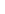 ReadingEx. 1 p.38 Text: “A Sea or a lake?”Read the text and answer the questions.                How much do you know  about the Caspian Sea?1.How many countries border  the Caspian Sea?Three    B. Four       C. Five2.How deep is the southern end of the Caspian sea?A. about 5m     B.over 1,000m  C.over 3,000m3.The Caspian Sea is like a lake because itA. has salty waterB. is extremely bigC. doesn’t connected to an ocean4.What produces caviar?A. the sturgeonB. the Caspian seal C. the Caspian turtle Descriptor:Reads the text  Answers the questionsI.Brainstorming.Watching video.-What can you say about this video?-How do you think our today’s new theme  is?-What seas and lakes do you know in Kazakhstan?-Have you ever been in__________ ?T: ok ,very good.The Teacher assesses students with smiles.1.T : Today we have unusual lesson. There are a lot lakes in Kazakhstan.You will visit lakes of our country, and I’m sure you will show  your knowledge and we’ll talk about lakes of   Kazakhstan. Let’s begin our travelling from the visiting the Caspian Sea.  Before we go to the Caspian Sea, we should take  new words.Be Attentive!New Words ancient times - ерте замандаbody of water - су қоймасыborder - шегараconnected - байланысқанenclosed - салынғанflow - ағуincluding - қоса алғандаlose - жоғалтуproduce -өндіруwildlife - тірі табиғатWatching video.After watching the video the learners should  mark the following sentences T(true) or F(false) Method“Waves”1.The Caspian Sea is the world’s largest freshwater lake. T\F2.The water in the Caspian Sea is salty. T\F3.The northern part of the lake is almost a thousand metres deeper than the southern part. T\F4.Water flows  the Caspian Sea from 130 large and small rivers. T\F5.Caviar camesfrom the eggs of  the Caspian turtle. T\F6.The Caspian Sea is useful for scientists studyingthe causes and effectsof global climate change. T\F       -  Descriptor:Reads the sentences Marks the sentences True or FalseReadingEx. 1 p.38 Text: “A Sea or a lake?”Read the text and answer the questions.                How much do you know  about the Caspian Sea?1.How many countries border  the Caspian Sea?Three    B. Four       C. Five2.How deep is the southern end of the Caspian sea?A. about 5m     B.over 1,000m  C.over 3,000m3.The Caspian Sea is like a lake because itA. has salty waterB. is extremely bigC. doesn’t connected to an ocean4.What produces caviar?A. the sturgeonB. the Caspian seal C. the Caspian turtle Descriptor:Reads the text  Answers the questionsLearners watch the video.Learners answer  to the questions.Learners write the new words in their vocabulary, and say, repeat after teacher.Learners mark the sentences T(true) or F(false)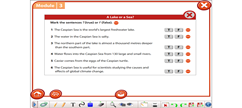 Learners read and answer the questions.Learners watch the video.Learners answer  to the questions.Learners write the new words in their vocabulary, and say, repeat after teacher.Learners mark the sentences T(true) or F(false)Learners read and answer the questions.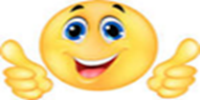 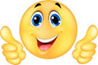 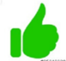 VideoThe Teacher assesses students with smiles.Map of Kazakhstan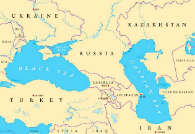 The Caspian Sea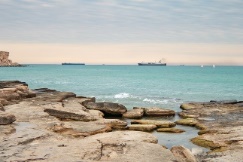 Slide 1.Whiteboard VocabularyThe Teacher assesses students with smiles.Slide 2.Whiteboard Slide 3 PPTWhiteboard Slide 4Whiteboard Speaking                                                            Work in group. Every group has own task.  Teacher explain the task and give the learners time and prepare poster on the topic. Group read the text, discuss with the group and retell it.group  should speak about  Big Almaty lake”group should speak about “Kolsai lake”, group should speak about  “Lake Issyk”Grammar consolidation   Present PerfectHow do you form the  Present Perfect?Have\has + V 3 (past Participle)Quizizz:“Kahoot” and “Wordwall”Use Present Perfect by method “Find the right answer”. Which of the following is correct?  Descriptor:                                                         - finds the right answer (Present Perfect)Writing                                                                     Task 2:  Work with whole class. Fill the missed prepositions and put them on the places.  (with, on, into, of, about, of)The Caspian Sea is the largest enclosed body …(of) water ….(on) Earth. The Caspian Sea washes the western part …(of) Kazakhstan. Caspian Sea is not connected …(with) an ocean which makes it like a lake. The northern part of the sea is …(about) 6 m deep. 130 rivers flow ..(into) the lake.         Descriptor:puts on the place the missed prepositions correctlySpeaking                                                            Work in group. Every group has own task.  Teacher explain the task and give the learners time and prepare poster on the topic. Group read the text, discuss with the group and retell it.group  should speak about  Big Almaty lake”group should speak about “Kolsai lake”, group should speak about  “Lake Issyk”Grammar consolidation   Present PerfectHow do you form the  Present Perfect?Have\has + V 3 (past Participle)Quizizz:“Kahoot” and “Wordwall”Use Present Perfect by method “Find the right answer”. Which of the following is correct?  Descriptor:                                                         - finds the right answer (Present Perfect)Writing                                                                     Task 2:  Work with whole class. Fill the missed prepositions and put them on the places.  (with, on, into, of, about, of)The Caspian Sea is the largest enclosed body …(of) water ….(on) Earth. The Caspian Sea washes the western part …(of) Kazakhstan. Caspian Sea is not connected …(with) an ocean which makes it like a lake. The northern part of the sea is …(about) 6 m deep. 130 rivers flow ..(into) the lake.         Descriptor:puts on the place the missed prepositions correctlyLearners read the text, discuss with the group and make a poster1gr.  about  Big Almaty lake”2gr.  about“Kolsai lake”3gr.about “Lake Issyk”Learners answer the questions and give examples.Learners do the test.Quizizz: “Kahoot” and “Wordwall”Learners fill the missed prepositions correctly.Learners read the text, discuss with the group and make a poster1gr.  about  Big Almaty lake”2gr.  about“Kolsai lake”3gr.about “Lake Issyk”Learners answer the questions and give examples.Learners do the test.Quizizz: “Kahoot” and “Wordwall”Learners fill the missed prepositions correctly.Each group checks the works on a posters 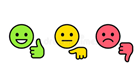 Slide 5Whiteboard CardsWhiteboard Phones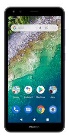 Slide 6Whiteboard Cards  End5 min.Feedback Learners take their mobile phones and send their feedback on WhattsAppFeedback Learners take their mobile phones and send their feedback on WhattsAppLearners send their feedback with the mobile phone on Whatts AppLearners send their feedback with the mobile phone on Whatts AppPhones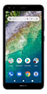 